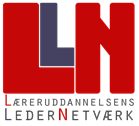 						12. feb. 2021Nationale faggruppers opgave (jf. udsendt kommissorium, okt. 2020)Formål:Formålet med de nationale faggrupper er at udvikle og kvalitetssikre læreruddannelsens fagområder og samarbejdet imellem disse, herunder udvikle prøveformerne i fagene og sikre et opdateret og relevant videngrundlag.De nationale faggrupper nedsættes af LLN og refererer til UC-ledere (uddannelses-, studie- eller pædagogiske ledere, der er udpeget af LLN - Læreruddannelsens Ledernetværk).Faggruppernes opgaver:De nationale faggruppers arbejdsopgaver er bl.a.:Udarbejdelse af opdaterede litteraturoversigter med centrale bidrag til videngrundlaget  for fagområderne i læreruddannelsen.Udarbejdelse af vejledninger til brug af relevant forskningslitteratur inden for fagområderne i læreruddannelsen.Opgaver i forbindelse med justering af studieordningen i samarbejde med uddannelseslederen med ansvar for studieordningen, herunder udvikling af prøveformerne.Opgaver defineret af LLN som led i udvikling af læreruddannelsen.Opgaver defineret af LLN som opfølgning på Professionshøjskolernes handleplan for læreruddannelsen (10 ambitioner til en bedre læreruddannelse) samt opfølgningsplaner aftalt mellem Danske Professionshøjskoler og UFM som led i udviklingen af læreruddannelsenVidensudveksling med fokus på tværnational videndeling fx vedr. udvikling af arbejdsformer og undervisning, praksissamarbejde, FoU, mv.Faggrupperne har desuden til opgave at identificere behov for efter- og videreuddannelse inden for og på tværs af læreruddannelsens fagområder, ligesom de løbende skal etablere og/eller deltage i seminarer, kurser og konferencer for læreruddannelsens undervisere, hvor formidling, videndeling og videncirkulation mellem det nationale og det regionale/lokale niveau er i fokus.Hvert medlem af den nationale faggruppe har en særlig forpligtigelse til at formidle mellem det nationale niveau og de lokale fagkolleger på eget UC. Formidlingen skal gå begge veje og tilgodese alle lokationer på eget UC.Formandens opgaver:Skabe et godt samarbejdsklimaOrganisere, opsamle og færdiggøre dokumenterSikre, at vi overholder deadlines mv.Planlægge møder, indkalde og være tovholder på dagsorden og referatskrivningSystematisere fælles dokumenter i delemapperSamarbejde/ drøfte med UC-lederen om den uddannelsesdidaktiske retning og sammenhæng på tværs af de nationale faggrupper og LLNDeltage i Børne- og Undervisningsministeriets arbejdsgrupperUnderstøtte samarbejdet med bl.a.Læreruddannelsens ledernetværk (LLN) gennem UC-lederenRelevante forsknings- og udviklingsmiljøerAftagereStuderende  Sammensætning af de nationale faggrupper:De nationale faggrupper sammensættes af undervisere med stærke faglige og stærke samarbejdskompetencer samt politisk/ organisatorisk forståelse. De nationale faggrupper sammensættes med én person fra hver af de seks professionshøjskoler i fagene: Lærerens Grundfaglighed, Billedkunst, Biologi, Dansk, Engelsk, Fysik/ kemi, Geografi, Historie, Madkundskab, Håndværk og design, Idræt, Kristendomskundskab/ religion, Matematik, Musik, Natur/ teknologi, Samfundsfag, Tysk, Fransk, Praktik, Praktik, Bachelorprojektet, Teknologiforståelse.De nationale faggrupper består af hver 6 personer (9 pers i PL). Faggruppen for Lærerens Grundfaglighed består af tre faggrupper relateret til de tre kompetencemålsprøver i fagområderne: Pædagogik og Lærerfaglighed, Undervisning af tosprogede, Almen dannelse/ KLM. Der er en faggruppeformand for hver af de tre faggrupper.  Procedure for udpegning:De faglige personer fra hvert UC findes gennem en lokal procedure, der beskriver, hvordan interesserede undervisere skal sende en kort motiveret interessetilkendegivelse til nærmeste leder, herunder evt. interessetilkendegivelse i forhold til hvervet som national faggruppeformand samt for fagene med aldersspecialisering, om det faglige fokus er på begynder-/ mellemtrin eller på mellemtrin/ sluttrin.Læreruddannelsens Ledernetværk (LLN) beslutter den endelige sammensætning af de nationale faggrupper samt træffer afgørelse om, hvem der skal være nationale faggruppeformænd.Faggrupperne sammensættes af personer som:Har stærke samarbejdskompetencerHar relevant uddannelse/efteruddannelse i relation til fagområdetEr undervisere i læreruddannelsenHar et bredt funderet kendskab til professionens praksisHar viden om og erfaring med forsknings- og udviklingsarbejdeEr at betegne som en faglig spydspids, fx ved at have publiceret inden for det pågældende fagområdeHar kompetencer til at indgå i dialoger med såvel kolleger som ledereHar politisk/ organisatorisk opmærksomhedHar kompetence til at formidle mellem det nationale niveau og lokale fagkolleger på eget UC (med opmærksomhed på alle lokationer på eget UC)Er udviklingsorienteret og dedikeret til opgaven som nationalt faggruppemedlem  UdpegningsperiodeDe nationale faggrupper udpeges for en tre-årig periode (kalenderårene 2021, 2022 og 2023).Opgavens omfang drøftes med den enkeltes nærmeste leder under hensyntagen til øvrige opgaver i vedkommendes opgaveportefølje og indgår på linje med andre opgaver.UdpegningsprocedureNy udpegning igangsættes i oktober i 2023LLN træffer beslutning om udpegning senest primo december 2023Tilbagemelding til alle, der har sendt en interessetilkendegivelse, senest medio december fra nærmeste leder.De nye nationale faggrupper tiltræder pr. 1/1 2024Spørgsmål:Ved spørgsmål kontakt nærmeste leder på eget UC.